от 12 июля 2021 г № 32с. Жана-АулОб утверждении Порядка исполнения решения о применении бюджетных мер принуждения и Порядка установления случаев и условий продления срока исполнения бюджетной меры принужденияВ соответствии с главой 29 Бюджетным кодексом Российской Федерации, постановлением Правительства Российской Федерации от 07.02.2019 № 91 «Об утверждении Правил принятия Министерством финансов Российской Федерации, финансовыми органами субъектов Российской Федерации (муниципальных образований), органами управления государственными внебюджетными фондами решений о применении бюджетных мер принуждения, решений об изменении решений о применении бюджетных мер принуждения, решений об отмене решений о применении бюджетных мер принуждения или об отказе в применении бюджетных мер принуждения», постановлением Правительства Российской Федерации от 24.10.2018 № 1268 «Об утверждении общих требований к установлению случаев и условий продления срока исполнения бюджетной меры принуждения»:1. Утвердить Порядок исполнения решения о применении бюджетных мер принуждения (приложение 1).2.Утвердить Порядок установления случаев и условий продления срока исполнения бюджетной меры принуждения (приложение 2).3. Считать утратившим силу Постановление от 12 октября 2020 г. без номера «Об утверждении Порядка исполнения решения о применении бюджетных мер принуждения».3. Контроль за исполнением настоящего распоряжения оставляю за собой.Глава МО Казахского сельского поселения                           И.У.ИмангажиновУтвержденпостановлением администрацииКазахского сельского поселенияот 12.07.2021 № 32Приложение 1Порядокисполнения решения о применении бюджетных мер принуждения1. Общие положения1.1. Порядок исполнения решения о применении бюджетных мер принуждения (далее – Порядок) устанавливает правила исполнения решения о применении бюджетных мер принуждения в отношении участников бюджетного процесса, совершивших бюджетные нарушения, предусмотренные главой 30 Бюджетного кодекса Российской Федерации.1.2. Решение о применении бюджетных мер принуждения принимается в течение 30 дней после получения администрацией Казахского сельского поселения (далее – администрация) уведомления о применении бюджетных мер принуждения органа муниципального финансового контроля:– контрольно-счетным органом МО « Кош-Агачский район», осуществляющей полномочия контрольно-счетного органа муниципального образования Казахского сельского поселения по внешнему муниципальному финансовому контролю в соответствии с заключенным Соглашением;– должностного лица администрации, осуществляющего полномочия по внутреннему муниципальному финансовому контролю.1.3. Принятие администрацией решений о применении бюджетных мер принуждения, решений об отказе в применении бюджетных мер принуждения, решений об изменении или отмене решений о применении бюджетных мер принуждения осуществляется в соответствии с Правилами принятия Министерством финансов Российской Федерации, финансовыми органами субъектов Российской Федерации (муниципальных образований), органами управления государственными внебюджетными фондами решений о применении бюджетных мер принуждения, решений об изменении решений о применении бюджетных мер принуждения, решений об отмене решений о применении бюджетных мер принуждения или решений об отказе в применении бюджетных мер принуждения, утвержденными постановлением Правительства Российской Федерации от 07.02.2019 № 91.1.4. Решение о применении бюджетных мер принуждения принимается в форме распоряжения администрации и должно содержать:а) вид бюджетного нарушения, за совершение которого предусмотрено применение бюджетных мер принуждения;б) наименование объекта контроля, допустившего бюджетное нарушение;в) бюджетную меру принуждения (одну или несколько);г) срок исполнения в отношении каждой из бюджетных мер принуждения.1.5. Уведомление о применении бюджетных мер принуждения рассматривается Главой муниципального образования Казахского сельского поселения (далее – Глава поселения) в течение трех рабочих дней после получения, с учетом положений муниципальных правовых актов, соглашений о предоставлении межбюджетных трансфертов или бюджетных кредитов, при исполнении которых объектом контроля допущены бюджетные нарушения.1.6. Копии распоряжения о применении бюджетных мер принуждения направляются администрацией в течение 2 рабочих дней с момента подписания:– в орган муниципального финансового контроля, направивший уведомление о применении бюджетных мер принуждения;– Управлению Федерального казначейства по Республике Алтай (далее – УФК) в случае применения меры принуждения в виде бесспорного взыскания суммы средств, предоставленных из бюджета муниципального образования Казахского сельского поселения (далее – бюджет поселения), а также платы за пользование ими и пеней за несвоевременный возврат;– главному распорядителю средств бюджета поселения в случае применения меры принуждения в виде приостановления (сокращения) межбюджетных трансфертов.– органу местного самоуправления  Кош-Агачского муниципального района Республики Алтай (далее – орган местного самоуправления района). 1.7. Решение о применении бюджетных мер принуждения подлежит исполнению в срок до одного года со дня принятия данного решения. По решению администрации срок исполнения бюджетной меры принуждения может быть продлен в случаях и на условиях, установленных администрацией в соответствии с Общими требованиями к установлению случаев и условий продления срока исполнения бюджетной меры принуждения, утвержденными постановлением Правительства Российской Федерации от 24.10.2018 № 1268.2. Порядок определения бюджетной меры принуждения2.1. В качестве бюджетной меры принуждения администрацией применяется: 1) в случаях, установленных статьей 306.4 Бюджетного кодекса Российской Федерации (далее – БК РФ):– сокращение предоставления межбюджетных трансфертов, если объем межбюджетных трансфертов, предусмотренных бюджету Кош-Агачского муниципального района, совершившему бюджетное нарушение (далее – бюджет нарушителя) до конца текущего года, равен, либо больше расчетного объема сокращения предоставления межбюджетных трансфертов из бюджета поселения бюджету нарушителя;– бесспорное взыскание сумм средств, полученных из бюджета поселения, и платы за пользование ими, если объем межбюджетных трансфертов, предусмотренных бюджету нарушителя на период, оставшийся до конца текущего финансового года, меньше расчетного объема сокращения предоставления межбюджетных трансфертов из бюджета поселения бюджету нарушителя;2) в случаях, установленных статьями 306.5 – 306.6 БК РФ – бесспорное взыскание суммы непогашенного остатка бюджетного кредита, платы за пользование кредитом и пеней.Сумма пеней определяется в размере одной трехсотой действующей ключевой ставки Центрального банка Российской Федерации за каждый день просрочки. Период просрочки исчисляется со дня, следующего за днем установленного срока возврата средств бюджета поселения, предоставленных на возвратной основе, платы за пользование средствами бюджета поселения, предоставленными на возмездной основе;3) в случае, установленном статьей 306.7 БК РФ – бесспорное взыскание суммы средств, использованных с нарушением условий предоставления бюджетного кредита, и (или) платы за пользование ими и (или) приостановление предоставления межбюджетных трансфертов до момента устранения органом местного самоуправления района бюджетного нарушения.3. Порядок исполнения решения о бесспорном взыскании в бюджетпоселения средств, предоставленных из бюджета поселения бюджету района, а также платы за пользование ими и пенейза несвоевременный возврат3.1. При принятии администрацией решения о применении бюджетной меры принуждения в виде бесспорного взыскания суммы средств, предоставленных из бюджета поселения бюджету района, а также платы за пользование или пеней за несвоевременный возврат (далее – решение о взыскании) администрация направляет в УФК вместе с копией распоряжения извещение о применении бюджетных мер принуждения, в котором указывается:- наименование, дата и номер распоряжения о применении бюджетных мер принуждения;- наименование органа местного самоуправления района, указанного в решении о взыскании (далее - нарушитель);- сумма средств, подлежащих взысканию;- реквизиты для перечисления взысканных средств в бюджет поселения. 3.2. УФК не позднее трех рабочих дней со дня получения документов, указанных в пункте 3.1. осуществляет перечисление в бюджет поселения взысканных сумм в пределах сумм доходов, подлежащих зачислению в бюджет нарушителя, указанного в распоряжении.В случае недостаточности доходов, подлежащих зачислению в бюджет нарушителя, взыскание осуществляется в последующие дни в пределах доходов, подлежащих зачислению в бюджет нарушителя, до полного исполнения распоряжения.3.3. Операции по взысканию средств из бюджета района по решению о взыскании осуществляются УФК в соответствии с Порядком учета Федеральным казначейством поступлений в бюджетную систему Российской Федерации и их распределение между бюджетами бюджетной системы Российской Федерации, утвержденным приказом Министерства финансов Российской Федерации от 18.12.2013 № 125н.3.4. УФК направляет администрации информацию об исполнении решения о применении бюджетных мер принуждения в полном объеме в течение пяти рабочих дней после его исполнения.3.5.В течение трех рабочих дней после получения информации от УФК администрация доводит данную информацию до органа муниципального финансового контроля, направившего уведомление о применении бюджетных мер принуждения.4. Порядок исполнения решения о приостановлении(сокращении) предоставления межбюджетных трансфертов4.1. Решение о применении бюджетных мер принуждения в виде приостановления или сокращения предоставления межбюджетных трансфертов подлежит исполнению администрацией.4.2. Сокращение предоставления межбюджетных трансфертов из бюджета поселения бюджету нарушителя, реализуется администрацией путем внесения соответствующих изменений в решение о бюджете на текущий финансовый год и на плановый период, предусматривающих сокращение объема бюджетных ассигнований и лимитов бюджетных обязательств администрации поселения как главному распорядителю средств бюджета поселения, осуществляющему перечисление межбюджетных трансфертов.4.3. Приостановление предоставления межбюджетных трансфертов из бюджета поселения бюджету нарушителя, реализуется путем прекращения администрацией как главным распорядителем бюджетных средств осуществления операций по перечислению межбюджетных трансфертов.4.4. Решение об отмене приостановления предоставления межбюджетных трансфертов принимается Главой поселения в течение 10 рабочих дней с момента получения от органа муниципального финансового контроля сведений об устранении нарушений в форме распоряжения.4.5. Распоряжение об отмене приостановления предоставления межбюджетных трансфертов в течение двух рабочих дней после его издания направляется администрацией: – в орган муниципального финансового контроля, направивший уведомление о применении бюджетных мер принуждения;– органу местного самоуправления района.Утвержденпостановлением администрацииКазахского сельского поселенияот 12.07.2021 № 32Приложение 2Порядокустановления случаев и условий продления срока исполнениябюджетной меры принуждения	1. Порядок установления случаев и условий продления срока исполнения бюджетной меры принуждения (далее – Порядок) определяет случаи и условия продления исполнения бюджетной меры принуждения на срок более одного года со дня принятия решения о применении бюджетной меры принуждения.	2. Продление исполнения бюджетной меры принуждения на срок более одного года осуществляется в случае превышения общей суммы использованных не по целевому назначению средств бюджетных кредитов, межбюджетных трансфертов, предоставляемых из бюджета поселения бюджету района в форме иных межбюджетных трансфертов, имеющих целевое назначение, использованных с нарушением условий предоставления бюджетных кредитов и использованных с нарушением условий предоставления (расходования) указанных межбюджетных трансфертов, подлежащих бесспорному взысканию в соответствии с решениями о применении бюджетных мер принуждения размера, установленного постановлением администрации Казахского сельского поселения.	3. Продление исполнения бюджетной меры принуждения на срок более одного года осуществляется при условии принятия районом следующих обязательств:а) организация исполнения районного бюджета с открытием и ведением лицевых счетов для учета операций главных распорядителей, распорядителей, получателей средств районного бюджета и главных администраторов (администраторов) источников финансирования дефицита районного бюджета в УФК на основании соглашения об осуществлении УФК отдельных функций по исполнению районного бюджета при кассовом обслуживании исполнения районного бюджета (далее - Соглашение), заключенного УФК и администрацией района, в отношении которой принято решение о применении бюджетной меры принуждения, подлежащего согласованию с соответствующим финансовым органом и включающего положения:о передаче УФК функций финансового органа района по учету бюджетных обязательств и санкционированию оплаты денежных обязательств получателей средств районного бюджета;об очередности списания денежных средств по перечню первоочередных платежей, осуществляемых за счет средств районного бюджета, являющемуся неотъемлемой частью Соглашения;о недопустимости проведения кассовых выплат по расходным обязательствам района, не включенным в перечень первоочередных платежей, указанный в абзаце третьем настоящего подпункта, при наличии просроченной кредиторской задолженности по расходным обязательствам района, включенным в этот перечень;б) осуществление в соответствии с бюджетным законодательством Российской Федерации казначейского сопровождения:авансовых платежей по муниципальным контрактам о поставке товаров, выполнении работ, оказании услуг для обеспечения муниципальных нужд, авансовых платежей по муниципальным контрактам, предметом которых являются капитальные вложения в объекты муниципальной собственности, субсидий и бюджетных инвестиций, предоставляемых юридическим лицам, авансовых платежей по контрактам (договорам) о поставке товаров, выполнении работ, оказании услуг, заключаемым муниципальными бюджетными учреждениями, если в целях софинансирования (финансового обеспечения) соответствующих расходных обязательств района из федерального бюджета, бюджета субъекта Российской Федерации и бюджета поселения предоставляются субсидии и иные межбюджетные трансферты;авансовых платежей по контрактам (договорам) о поставке товаров, выполнении работ, оказании услуг, заключаемым получателями субсидий и бюджетных инвестиций, указанным в абзаце втором настоящего подпункта;авансовых платежей по контрактам (договорам) о поставке товаров, выполнении работ, оказании услуг, заключаемым исполнителями и соисполнителями в рамках исполнения указанных в абзацах втором и третьем настоящего подпункта муниципальных контрактов (контрактов, договоров);в) запрет на финансовое обеспечение за счет средств районного бюджета капитальных вложений в объекты муниципальной собственности (в том числе в форме субсидий и иных межбюджетных трансфертов бюджету поселения), кроме случаев:когда в целях софинансирования (финансового обеспечения) капитальных вложений в объекты муниципальной собственности из федерального бюджета (бюджета субъекта Российской Федерации) предоставляются субсидии и иные межбюджетные трансферты бюджету района;финансового обеспечения капитальных вложений в объекты муниципальной собственности бюджета района за счет целевых безвозмездных поступлений от государственной корпорации – Фонда содействия реформированию жилищно-коммунального хозяйства, государственных внебюджетных фондов, некоммерческой организации «Фонд развития моногородов»;финансового обеспечения капитальных вложений, связанных с изготовлением (корректировкой) проектно-сметной документации объектов капитального строительства (реконструкции), планируемых к строительству (строящихся) в рамках региональных проектов субъекта Российской Федерации, направленных на достижение целей и целевых показателей федеральных проектов, входящих в состав национальных проектов, при наличии согласования (письменного подтверждения) руководителя федерального проекта;г) согласование с администрацией проектов решений о районном бюджете на очередной финансовый год и плановый период и о внесении изменений в решение о районном бюджете до внесения в представительный орган района, в отношении которого принято решение о применении бюджетной меры принуждения;д) исполнение иных обязательств, установленных администрацией при принятии решений о продлении исполнения бюджетной меры принуждения на срок более одного года;е) единовременное исполнение бюджетной меры принуждения при нарушении районом, в отношении которого принято решение о применении бюджетной меры принуждения обязательств, указанных в пункте 3 настоящего Порядка.4. Для продления исполнения бюджетной меры принуждения на срок более одного года Глава муниципального района, в отношении которого принято решение о применении бюджетной меры принуждения, направляет на имя Главы поселения, обращение об установлении срока исполнения бюджетной меры принуждения более одного года со дня принятия решения о применении бюджетной меры принуждения.5. При поступлении обращения, указанного в пункте 4 настоящего Порядка, и поручения Главы поселения, администрация принимает решение о продлении исполнения бюджетной меры принуждения на срок до 5 лет при условии принятия районом, в отношении которого принято решение о применении бюджетной меры принуждения обязательств, указанных в пункте 3 настоящего Порядка, которые подлежат включению в соглашение, заключаемое администрацией и Главой муниципального района, в отношении которого принято решение о применении бюджетной меры принуждения по форме, определяемой администрацией.МУНИЦИПАЛЬНОЕ ОБРАЗОВАНИЕ КАЗАХСКОЕ СЕЛЬСКОЕ ПОСЕЛЕНИЕКОШ – АГАЧСКОГО РАЙОНАРЕСПУБЛИКИ АЛТАЙ           649785 с. Жана-Аулул. Абая, 9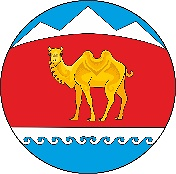 АЛТАЙ РЕСПУБЛИКИ МУНИЦИПАЛ ТОЗОЛМО КАЗАХСКОЕ СЕЛЬСКОЕ ПОСЕЛЕНИЕ649785 Жана-Аул  j.Абая  ором, 9ПОСТАНОВЛЕНИЕJОП